ORTOFOTO – čkbr. 2391 k.o. Vinogradi L.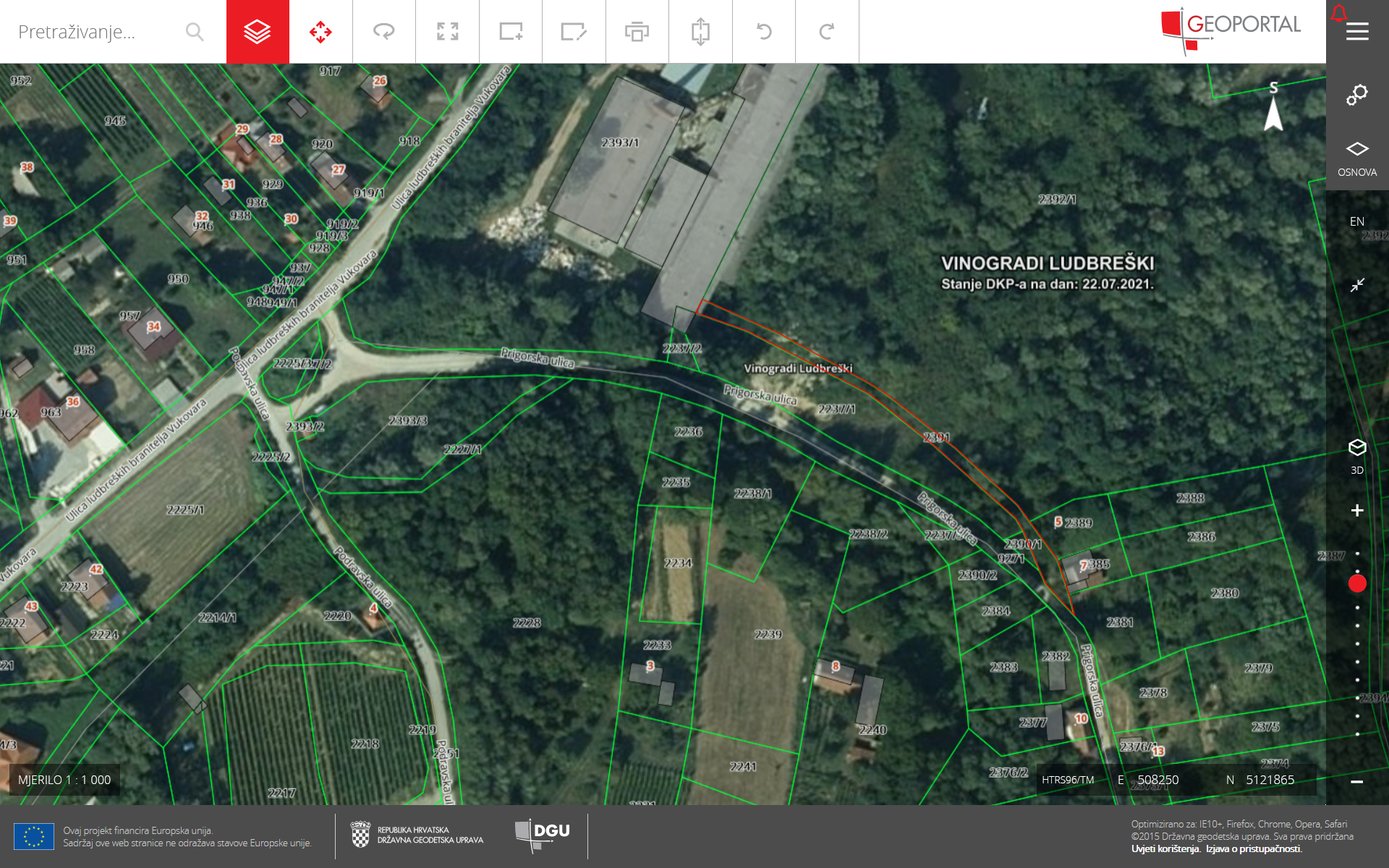 